PREFEITURA MUNICIPAL DO MORENOSECRETARIA DE FINANÇAS E ADMINISTRAÇÃOPROTOCOLONº             Data         /        / 	Despacho SEFAD:Ass./Carimbo:R E Q U E R I M E N T ONome:  	Mat. Nº  	Lotação: 	 Departamento:  	  Data do Contrato:                                           CLT                         Efetivo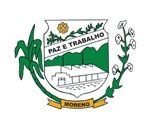 Cargo/Função:  		 Fone: (    )  	______________________________________________________Requer à Secretaria de Finanças e AdministraçãoInformações Complementares:Assinatura do Requerente-------------------------------------------------------------------------------------------------------------------------------------SECRETARIA DE FINANÇAS E ADMINISTRAÇÃO/PMM Protocolo de RecebimentoNº             Data         /        / 	Requerente:                                                                                                            Mat.  	 Assunto:   	 Funcionário Responsável:Atendimento: Terças e Sextas, das 08h às 13h – Fone: 3535-5181(RH) – Resposta: 15 dias úteis.AV. DR. SOFRÔNIO PORTELA, 3780 – CENTRO - MORENO – PE.FONE: 3535-1649 / CNPJ Nº 11.049.822/0001-8301Abono de Faltas02Anotação de Diploma ou Curso03Anotação de Tempo de Serviço de outraEmpresa04Aposentadoria05Licença Matrimônio07Férias08Gratificação de Insalubridade09Gratificação de Risco de Vida10Licença a Gestante11Licença p/Acompanhar Pessoa da Família12Licença Prêmio13Licença Sem Vencimento